7 kwietnia 2020 r.Liczenie pisanekNa dzisiejszy dzień proponuję:- Utrwalenie pierwszej zwrotki refrenu  piosenki„ Koszyczek dobrych życzeń”- Zabawy z Mateuszem i Migotką pod hasłem Wielkanoc- Rozwiązywanie i układanie zadań o pisankach- Ćwiczenia gimnastyczne- wykonanie wielkanocnego króliczkaZabawa ruchowa z wykorzystaniem rymowanki (według Małgorzaty Markowskiej).Dzieci stają przed rodzicem, ćwiczą pod dyktando wypowiadanej przez niego rymowanki.Ręce w przód,ręce w górę,i podskokiem,aż pod chmurę.Ręce w dół,ręce w bok,nogi wykonują skok.                           (Wykonują podskok obunóż w miejscu).Wszyscy ćwiczą bez wyjątku,              (Maszerują w miejscu).zaczynamy od początku.                      (Maszerują w miejscu).Zaśpiewajcie piosenkęhttps://www.youtube.com/watch?v=qKY9oeELKn4„ Koszyczek dobrych życzeń”1.Koszyczek z wikliny pełen jest pisanek,A przy nich kurczaczek i z cukru baranek.Przy baranku babka, sól, chleb i wędzonka,Oto wielkanocna świąteczna święconka.Ref.Pisanki, kraszanki, skarby wielkanocne,Pięknie ozdobione, ale niezbyt mocne.Pisanki, kraszanki, całe w ornamentach,Uświetniły nasze wielkanocne święta.2.Kłócił się z kurczakiem cukrowy baranek,Która najpiękniejsza ze wszystkich pisanek?Czy ta malowana, czy ta wyklejana,Czy zdobiona woskiem i pofarbowanaRef. Pisanki...3. Baranek kurczaczkiem długo się spierali,aż goście świąteczni do drzwi zapukali Wielkanocni goście czasu nie tracili potłukli pisanki jajkiem się dzielili.Ref. PisankZapraszam do zabaw  z Mateuszem i Migotką?Dowiecie się:Dlaczego obchodzimy Wielkanoc?Poznacie przygodę Migotki i Mateusza  z wielkanocnym zajączkiem autorstwa# bajkowejmamyJak otrzymać barwę pomarańczową?Jakie symbole tworzą magię wielkanocnych świąt?Poznacie kilka słówek w języku angielskim.Jak można zrobić wielkanocnego zajączka przygotowanego do ochrony przed koronawirusem?Jak przygotować wielkanocny koszyczek?Pobawicie się w wiele innych ciekawych zabaw.https://www.youtube.com/watch?v=iJaQoWileUo#bajkowamama #nauczankabazgroliWielkanoc z Migotką Arty-PartyDo zabaw z Migotką możecie wydrukować karty pracy: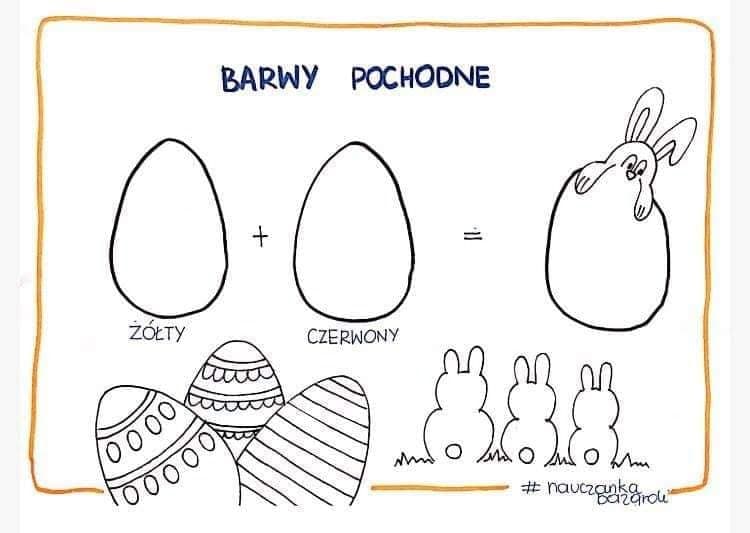 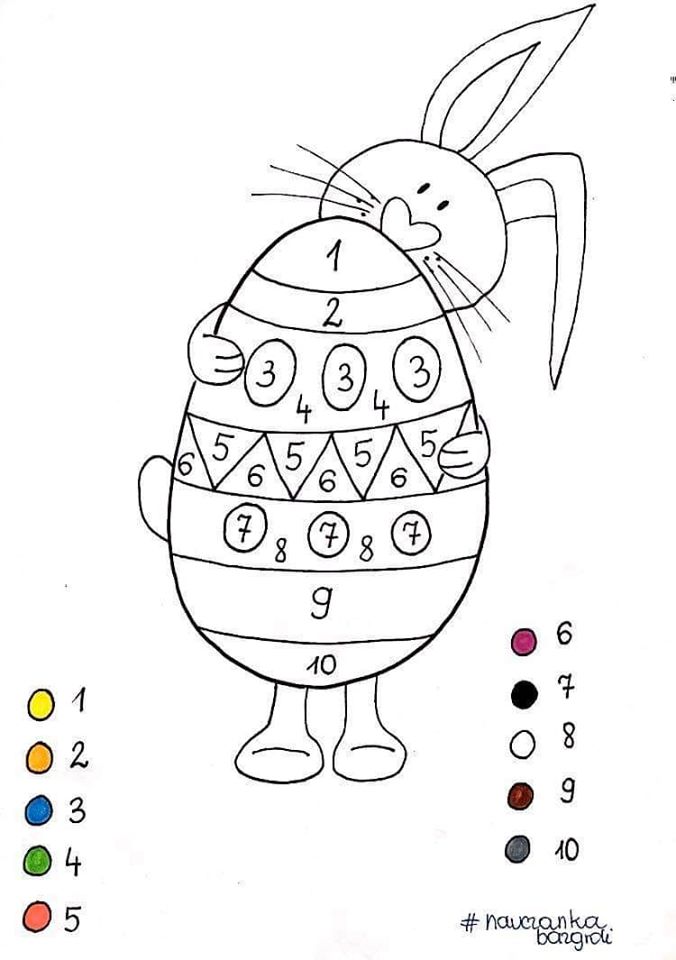 Zadania matematyczneWysłuchaj matematycznej zagadki.Migotka pomalowała 3 jajka czerwonym kolorem, a Mateusz 4 jajka żółtym kolorem.Ile jajek pomalowali Migotka z Mateuszem?Ułóż tyle patyczków czerwonych,  ile jajek pomalowała Migotka.Ułóż tyle patyczków żółtych, ile jajek pomalował Mateusz.Dosuń patyczki żółte do czerwonych. Policz ile jest liczmanów.Narysujcie to co zrobiliście. Jeśli potraficie to zapiszcie to co zrobiliście za pomocą znaków matematycznych.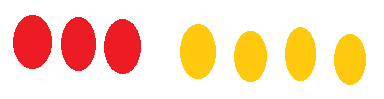 3+4= 7Ułóż zagadki matematyczne do ilustracji na str.74 fioletowe karty pracy  i rozwiąż je za pomocą liczmanów. Jeśli potrafisz zapisz rozwiązania za pomocą znaków matematycznych.Zadania dodatkowe dla chętnych dzieci.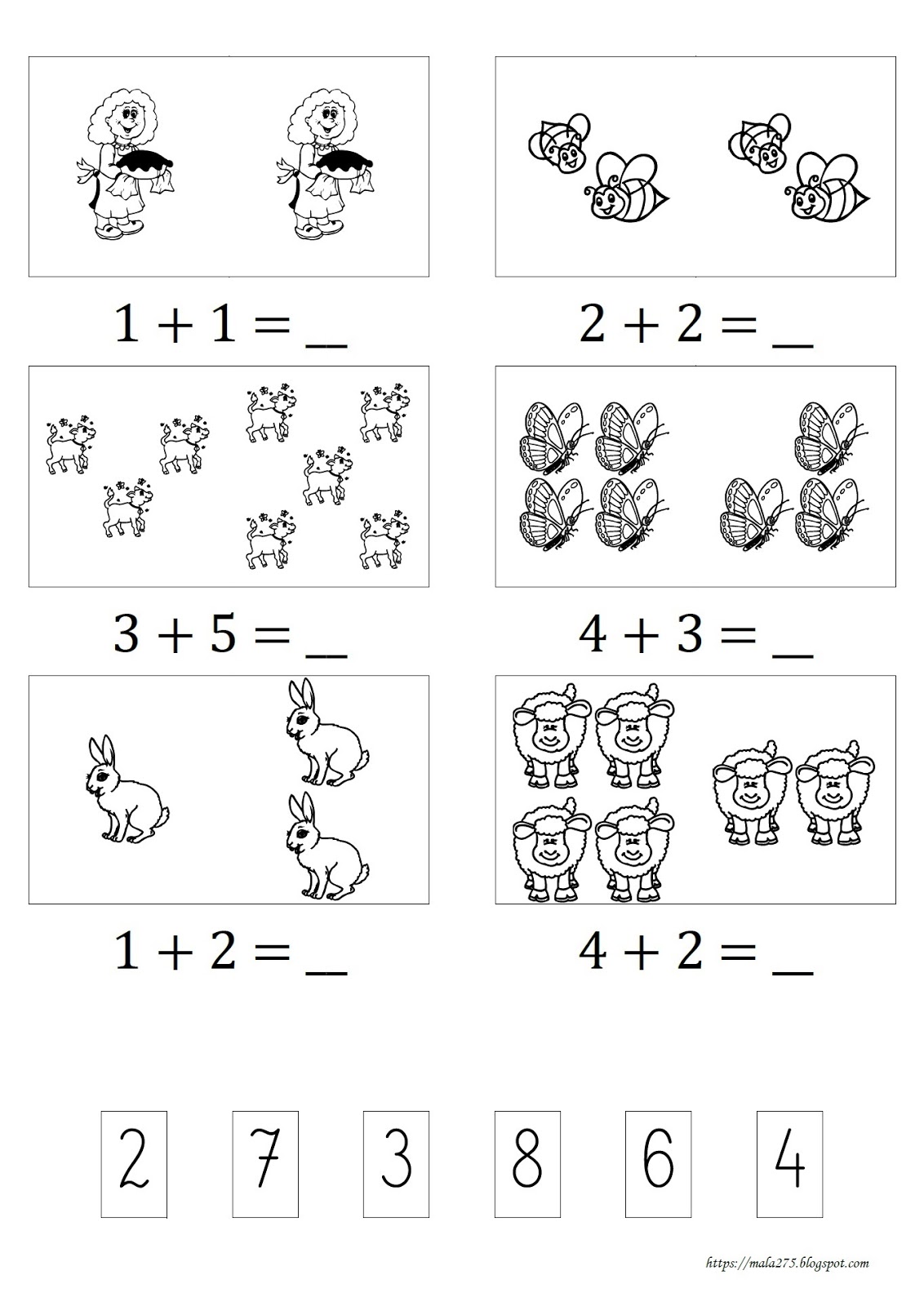 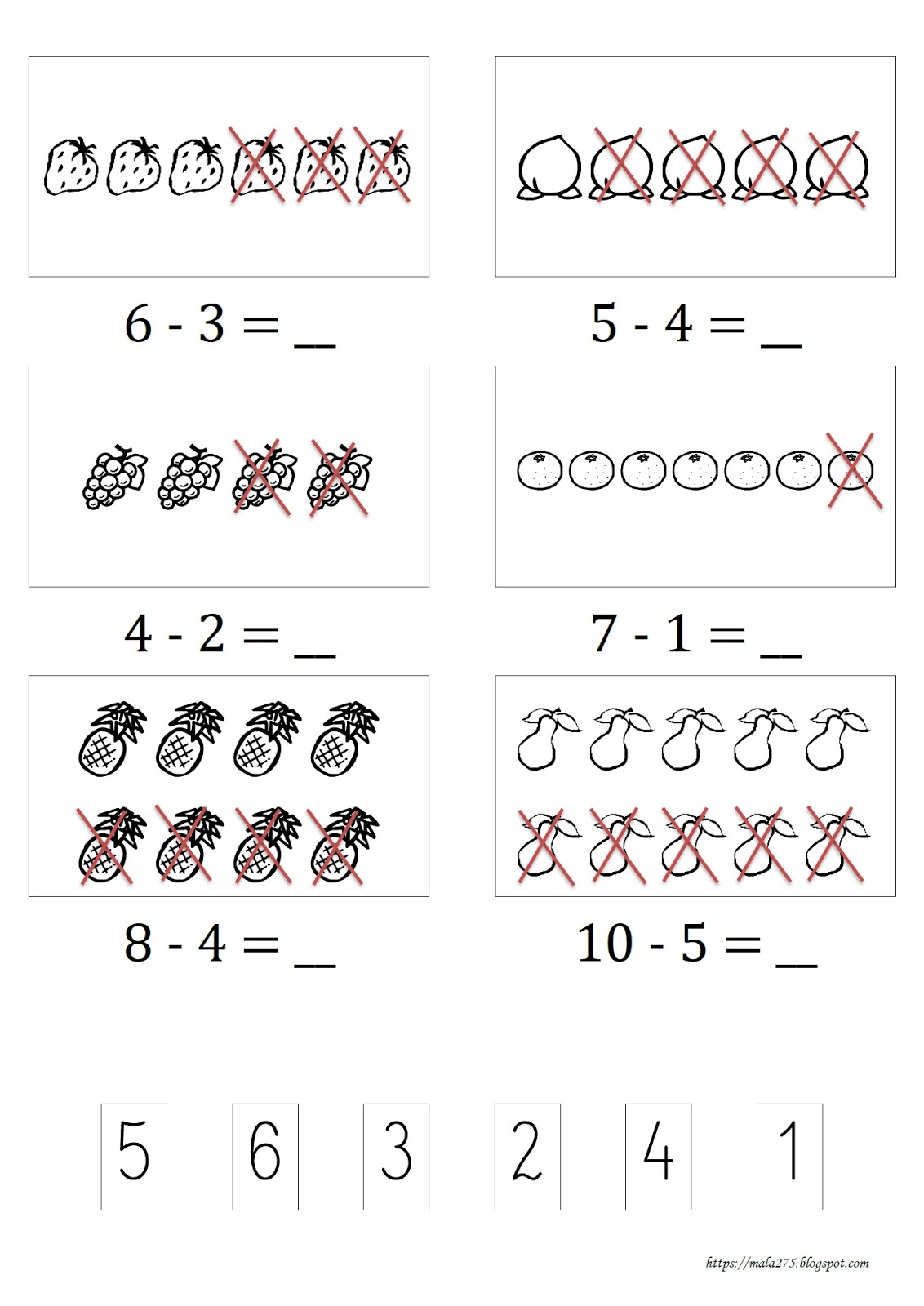 Ćwiczenia gimnastyczne zestaw nr 15Osobami współćwiczącymi może być rodzeństwo lub inni członkowie rodziny.Rozwijanie świadomości własnego ciała.• Wirujący bączek – dzieci ślizgają się w kółko na brzuchu, a następnie na plecach.• Chowamy się – w siadzie, przyciągają kolana do głowy, chowają głowy; rozprostowują siędo pozycji leżącej.• Gorąca podłoga – biegają z wysokim unoszeniem kolan.• Na szczudłach – chodzą na sztywnych nogach.• Ugniatamy podłogę – w leżeniu na plecach, wciskają wszystkie części ciała w podłogę.Zdobywanie pewności siebie i poczucia bezpieczeństwa w otoczeniu.• Przez tunel – dzieci i Rodzice ustawiają się jedno za drugim w rozkroku, tworzą tunel między nogami. Ostatnia osoba przemieszcza się na czworakach pomiędzy nogami , do przodu,i staje jako pierwsze, następnie robi to drugia osoba itd.• Ustawienie jak wyżej; ostatnie dziecko przemieszcza się ślizgiem na plecach pomiędzy nogami dzieci, do przodu, i staje jako pierwsze. Itd.• Pogoń na kolanach – dzieci dobierają się parami, jedno ucieka na kolanach, a drugie jegoni. Przy powtórzeniu zabawy następuje zmiana ról.Rozwijanie umiejętności dzielenia przestrzeni z innymi przez ćwiczenia w parach: z biernym partnerem, przeciwko partnerowi, razem z partnerem, ćwiczenia w grupie.• Przesuwamy partnera – jedno dziecko z pary leży przodem, drugie – poprzez chwycenie goza nadgarstki – stara się je przesunąć; potem zamieniają się miejscami.• Dzieci w leżeniu tyłem; jedno dziecko z pary chwyta partnera za kostki nóg i stara się goprzesunąć; potem zamieniają się miejscami.• Prowadzimy niewidomego – jedno dziecko zamyka oczy, drugie staje zwrócone twarzą doniego i podaje mu ręce; prowadzi dziecko z zamkniętymi oczami w różnych kierunkach,a ono się temu poddaje. Potem zamieniają się rolami.• Przekładamy naleśnik – jedno dziecko w leżeniu na brzuchu, przylega do podłoża; partnerpróbuje przewrócić je na drugą stronę; potem zamieniają się miejscami.• Wstajemy razem – dzieci siedzą tyłem do siebie, złączone plecami; próbują razem wstać, nieodrywając się od siebie.• Ćwiczymy razem – dzieci tworzą koło wiązane, trzymają się za ręce; przykucają, a potempodnoszą się do wspięcia na palce i wracają do pozycji wyjściowej.Dzieci siedzą w kole, w siadzie prostym rozkrocznym, jedną stopą dotykają sąsiada z prawej strony, a drugą – sąsiada z lewej strony; trzymają się za ręce – jednocześnie podnosząręce do góry, a następnie wykonują skłon i wracają do pozycji wyjściowej.Wykonaj wielkanocnego zajączka według przedstawionych inspiracji lub według własnego pomysłu.Zajączek ze skarpetkihttps://www.youtube.com/watch?v=wAVTm1nNFx8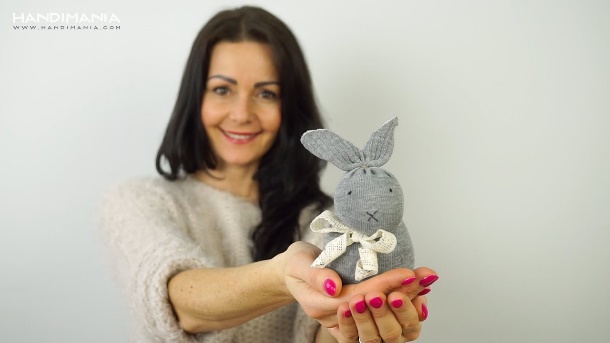 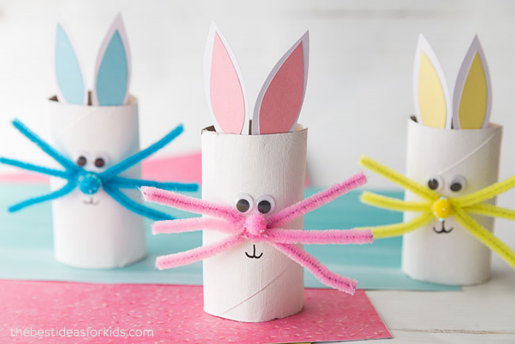 Miłej zabawy!Opracowała: Alicja D.